1.ОТМЕТЬТЕ СЛОВО, В КОТОРОМ ВСЕ СОГЛАСНЫЕ ТВЁРДЫЕ.мелзвалиошибкарыбаки2. ОТМЕТЬТЕ СЛОВО, КОТОРОЕ ПРАВИЛЬНО РАЗБИТО НА СЛОГИ.куп-итьа-ри-яче-рём-ухасе-рое3. ОТМЕТЬТЕ СЛОВО, В КОТОРОМ  Ь – РАЗДЕЛИТЕЛЬНЫЙльётдальняясильнаяшкольная4. В КАКОМ СЛОВЕ ПРОПУЩЕНА УДВОЕННАЯ СОГЛАСНАЯ БУКВА.грам…отныйал…еякор…идорал…ый 5. В КАКОМ СЛОВЕ ПИШЕТСЯ БУКВА О.к…лендарьз…водг…рохзавтр…к6. В КАКОМ СЛОВЕ НА КОНЦЕ ПИШЕТСЯ МЯГКИЙ ЗНАК.ёж…печ…тираж…уж…7. УКАЖИ ПРОВЕРОЧНОЕ СЛОВО  К СЛОВУ ТРОПАтропкатропинкапо тропетропинушка8. ЗНАЧЕНИЕ «МЕСТО, ГДЕ ПОСАЖЕНЫ ЦВЕТЫ» ИМЕЕТ СЛОВО…аллеягазонклумбагрядка9. ВЫБЕРИ СРЕДИ ОДНОКОРЕННЫХ СЛОВ ГЛАГОЛЫрасширениерасширилширокийшироко10. ПРИСТАВКА СЛУЖИТ ДЛЯ…связи слов в предложениидля изменения формы словадля сочетания слов.для образования новых слов11. НАЙДИ СЛОВО, СООТВЕТСТВУЮЩЕЕ СХЕМЕ .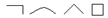 иссушенныйистинаиспытаюиспуг12. УКАЖИ, КАКОЕ СЛОВО С ПРИСТАВКОЙ(за)рница(за)ногу(за)катилось(за)ноза13. В КАКОМ СЛОВЕ БЕЗУДАРНАЯ ГЛАСНАЯ ПРОВЕРЯЕТСЯ УДАРЕНИЕМм…лярстр…ительм…нетап…роль14. КАКОЙ ГЛАГОЛ НЕ ОТНОСИТСЯ КО II СПРЯЖЕНИЮгон..шьгоня…шьобижа…шьподержива…шь15. ИМЯ СУЩЕСТВИТЕЛЬНОЕ – ЭТО…часть словачлен предложениясловочасть речи.16. ОПРЕДЕЛИ ПАДЕЖ МЕСТОИМЕНИЯ У МЕНЯ.именительный падежродительный падеждательный падежпредложный падеж17. УКАЖИ СЛОВО, В КОТОРОМ ПИШЕТСЯ ОКОНЧАНИЕ –И.от речк…на стенк…к деревн…на неб…18. В КАКИХ ИМЕНАХ ПРИЛАГАТЕЛЬНЫХ НУЖНО ПИСАТЬ ОКОНЧАНИЕ –ЯЯ.домашн… животноесин… моредомашн… работаутрен… небо19. ПРОЧИТАЙ ПРЕДЛОЖЕНИЕ. УКАЖИ ПОДЛЕЖАЩЕЕ.Вечером машины вернулись в гараж.вечероммашиныгараж20. УКАЖИ НЕРАСПРОСТРАНЁННОЕ ПРЕДЛОЖЕНИЕ.Светит яркое солнце.Льёт сильный дождь.Утром пошёл дождь.Завывает и метёт вьюга.21. ПРОЧИТАЙ ПРЕДЛОЖЕНИЕ. В КАКОМ ИЗ НИХ НУЖНО ПОСТАВИТЬ ЗАПЯТУЮ?Лето закончилось но было ещё тепло.К чаю купили печенье и пирожные.Заповедники создали для охраны животных.Локомотив тянул за собой гружённый локомотив
КЛЮЧ К ТЕСТУ123456789101112131415161718192021ВБАБВБАВБГАВБАГБАВБГА